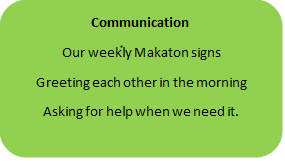 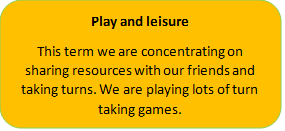 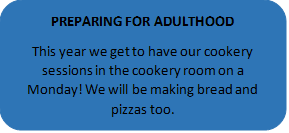 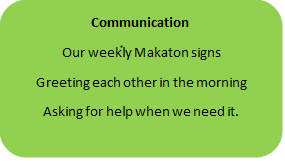 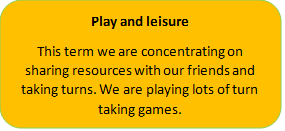 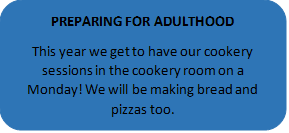 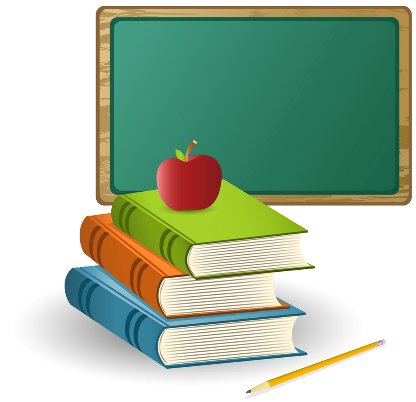 MAKATON SIGNSWeek 1Week 2Week 3Week 4Week 5Week 6MAKATON SIGNSGood morningGood afternoonPleaseThank youSorryHelpMoreYesNoToiletSitWalkJumpUpDownSadHappyAngryStressedExcitedPoorlyHungryThirstyTiredColdWaitStopDangerGoLook